AULA 05 REMOTA – 22/03 A 26/03OI CRIANÇAS TUDO BEM? ESPERO QUE SIM. SEGUE ABAIXO NOSSA ATIVIDADE PARA ESTA SEMANA, BOM TRABALHO!!!EM CADA PALAVRA CONTÉM O NÚMERO DE LETRAS, VOGAIS E CONSOANTES QUE A PALAVRA UTILIZA, REGISTREM DENTRO DOS CÍRCULOS ABAIXO. CASA	NÚMEROS	VOGAL	CONSOANTEJANELA	NÚMEROS	VOGAL	CONSOANTE	NÚMEROS	VOGAL	CONSOANTEJARDIMROSA 	NÚMEROS	VOGAL	CONSOANTE	NÚMEROS	       VOGAL	        CONSOANTECAMÉLIA	NÚMEROS	         VOGAL                    CONSOANTE                   JASMIMBOLA 	NÚMEROS	VOGAL	CONSOANTEBONECA 	NÚMEROS	VOGAL	CONSOANTE	NÚMEROS	         VOGAL                    CONSOANTE                   PATINS	NÚMEROS	       VOGAL	        CONSOANTEBOLO	NÚMEROS	         VOGAL                    CONSOANTE                   MINGAU	NÚMEROS	         VOGAL                    CONSOANTE                   PUDIMEscola Municipal de Educação Básica Augustinho Marcon.Catanduvas, 2021.Diretora: Tatiana Bittencourt Menegat. Assessora Técnica Pedagógica: Maristela Apª. Borella Baraúna.Assessora Técnica Administrativa: Margarete Petter Dutra.Professoras:  Soeli T.B. Dalacosta Disciplina: PROSEDI1º ano.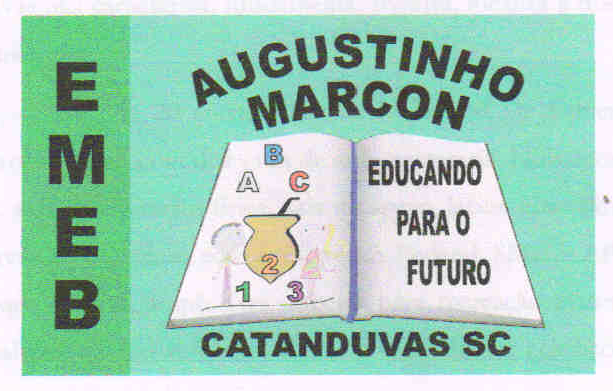 